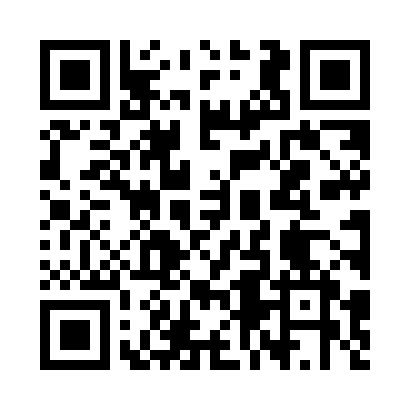 Prayer times for Lubiaszow, PolandMon 1 Apr 2024 - Tue 30 Apr 2024High Latitude Method: Angle Based RulePrayer Calculation Method: Muslim World LeagueAsar Calculation Method: HanafiPrayer times provided by https://www.salahtimes.comDateDayFajrSunriseDhuhrAsrMaghribIsha1Mon4:176:1512:445:117:149:062Tue4:146:1312:445:137:169:083Wed4:116:1112:445:147:189:104Thu4:086:0812:435:157:199:125Fri4:056:0612:435:167:219:146Sat4:026:0412:435:177:239:177Sun3:596:0212:435:197:249:198Mon3:575:5912:425:207:269:219Tue3:545:5712:425:217:289:2410Wed3:515:5512:425:227:299:2611Thu3:485:5312:415:237:319:2812Fri3:455:5112:415:247:339:3113Sat3:425:4812:415:257:349:3314Sun3:385:4612:415:277:369:3615Mon3:355:4412:405:287:389:3816Tue3:325:4212:405:297:399:4117Wed3:295:4012:405:307:419:4318Thu3:265:3812:405:317:439:4619Fri3:235:3612:405:327:449:4820Sat3:205:3412:395:337:469:5121Sun3:165:3212:395:347:489:5422Mon3:135:2912:395:357:499:5623Tue3:105:2712:395:367:519:5924Wed3:075:2512:395:377:5310:0225Thu3:035:2312:385:397:5410:0526Fri3:005:2112:385:407:5610:0827Sat2:575:1912:385:417:5810:1028Sun2:535:1812:385:427:5910:1329Mon2:505:1612:385:438:0110:1630Tue2:465:1412:385:448:0310:19